Ханты-Мансийский автономный округ – ЮграХанты-Мансийский муниципальный районМУНИЦИПАЛЬНОЕ ОБРАЗОВАНИЕСЕЛЬСКОЕ ПОСЕЛЕНИЕ   ГОРНОПРАВДИНСКАДМИНИСТРАЦИЯСЕЛЬСКОГО ПОСЕЛЕНИЯ ГОРНОПРАВДИНСКП О С Т А Н О В Л Е Н И Еот 15.05.2023				                        					     № 64Об утверждении проекта планировки и проекта межевания территории п.БобровскийВ целях создания условий для развития территории сельского поселения, эффективного землепользования и застройки, обеспечения прав и законных интересов физических и юридических лиц, в соответствии со статьями 45, 46 Градостроительного кодекса Российской Федерации, Федеральным законом от 06.10.2003 № 131-ФЗ «Об общих принципах организации местного самоуправления в Российской Федерации», Уставом сельского поселения Горноправдинск, учитывая результаты общественных обсуждений (протокол от 02.05.2023г., заключение о результатах общественных обсуждений от 02.05.2023г.):	1. Утвердить проект планировки и проект межевания территории п.Бобровский согласно приложениям 1-5 к настоящему постановлению.	2. Разместить настоящее постановление на официальном сайте сельского поселения Горноправдинск. 	3. Настоящее постановление вступает в силу с момента официального опубликования (обнародования).Глава сельскогопоселения Горноправдинск	                           О.С.СадковПриложение 1к постановлению администрации сельского поселения Горноправдинск от 15.05.2023 № 641. Положения о размещении объектов капитального строительства федерального, регионального или местного значенияОбщая характеристика территорииВ административном отношении объект находится в п. Бобровский Ханты-Мансийского района Ханты-Мансийского автономного округа - Югры. Площадь поселения составляет 117,2 га.Среднегодовая численность постоянно проживающего населения составляет 360 человек.Размещение объектов федерального, регионального и местного значенияПланируемые к размещению объекты капитального строительства федерального значения отсутствуют.Планируемые к размещению и реконструкции объекты капитального строительства регионального значения отсутствуют.Планируемые к размещению и реконструкции объекты капитального строительства местного значения:- объекты спорта – 2 объекта;- мемориал;- дом культуры;- площадка для временного складирования снежных масс;- улично-дорожная сеть в капитальном исполнении.Положения о зонах размещении объектов капитального строительстваЗоны размещения объектов капитального строительства определены в соответствии с функциональными зонами, установленными в Генеральном плане и показаны на чертеже «Чертеж планировки территории».Для планируемого размещения объектов капитального строительства установлены следующие зоны:- жилая зона;- общественно-деловая;- производственная зона;- зона инженерной инфраструктуры;- зона транспортной инфраструктуры;- зона сельскохозяйственного использования;- зона рекреационного назначения;- зона акваторий;- зона специального назначения.Установление красных линий.Красные линии установлены с учётом ранее выполненной проектной документации, сложившейся застройки, в увязке с существующими улицами, проездами, земельными участками стоящими на учете ЕГРН, инженерными сетями. Генеральным планом определены главные направления формирования и развития улично-дорожной сети населённого пункта в целом. Ширина в красных линиях улиц и проездов местного значения определилась с учетом их категорий, в зависимости от типа застройки, размещения границ землепользований. Основные параметры улиц и дорог назначены в соответствии с СП 42.13330.2011 «Градостроительство. Планировка и застройка городских и сельских поселений».Ведомость координат поворотных точек проектируемых красных линий приведена в Приложении 1, «Положения о размещении объектов капитального строительства федерального, регионального и местного значения, их характеристики».Положения о градостроительных регламентах, установленных Правилами землепользования и застройкиГрадостроительный регламент определяет правовой режим земельных участков, равно как всего, что находится над и под поверхностью земельных участков и используется в процессе их застройки и последующей эксплуатации объектов капитального строительства.Градостроительные регламенты в части видов разрешенного использования земельных участков и объектов капитального строительства, предельных размеров земельных участков и предельных параметров разрешенного строительства, реконструкции объектов капитального строительства по территориальным зонам определены в соответствии с Правилами.На карте градостроительного зонирования установлены следующие виды территориальных зон:Зона застройки индивидуальными жилыми домами (Ж1);Общественно-деловая зона – (О);Зона транспортной инфраструктуры – (Т).Производственная зона – (П1);Коммунально-складская зона (П2);Зона инженерной инфраструктуры – (И).Зона сельскохозяйственного назначения – (Сх).Зона специального назначения – (Сп).Зона рекреационного назначения – (Р).Характеристика развития жилищного фондаКоэффициенты застройки и плотности застройки на территории жилых зонТаблица 1Средняя обеспеченность населения жилищным фондом составит 33,0 м2/чел.1 очередь реализации:- разработка проектно-сметной документации.- освоение земельных участков пригодных для строительства жилья.Перечень объектов капитального строительства, планируемых к размещениюТаблица 2* Общая жилая площадь жилых домов взята условно.Развитие системы социально-культурного и коммунально-бытового обслуживанияГенеральным планом предусматривается создание и развитие социальной инфраструктуры населенного пункта, которое должно способствовать:- повышению уровня разнообразия доступных для населения мест приложения труда за счет строительства объектов обслуживающей и административно-деловой сферы;- повышению уровня образования, здоровья, культуры;- повышению доступности центров концентрации объектов культурно-бытового обслуживания, объектов рекреации;- в конечном итоге повышению качества жизни и развития человеческого потенциала.Расчетный срок:- объекты спорта – 2 объекта;- мемориал;- дом культуры.Характеристика развития системы транспортного обслуживания территорииПоселковая улично-дорожная сеть:- реконструкция и расширение проезжих частей с устройством покрытия капитального типа, устройство тротуаров.Основные показатели перспективной транспортной инфраструктуры территорииТаблица 3Инженерная подготовка и вертикальная планировка Сооружения и коммуникации инженерного оборудования показаны на чертеже «Схема размещения инженерных сетей и сооружений». Проектируемая территория характеризуется сложившейся инженерной инфраструктурой.Для обеспечения защиты территории поселения от подтопления, затопления и речной эрозии, а также организации поверхностного водоотвода предлагается:- подсыпка территории в комплексе со строительством дренажных систем;- вертикальная планировка территории;- строительство ливневой канализации открытого типа, с устройством очистных сооружений на выпусках (местное значение).В соответствии с Генеральным планом:ВодоснабжениеНа территории п. Бобровский система водоснабжения частично централизованная. Централизованное водоснабжение осуществляется из водозаборных скважин. Децентрализованное водоснабжение осуществляется из индивидуальных скважин, озер.Водозабор имеет: водозаборные скважины (рабочие и резервные) в теплых павильонах с установленным водоподъемным оборудованием, водопроводная очистная станция (ВОС), совмещенная с насосной станцией второго подъема, резервуары чистой воды (хранящие регулирующий, аварийный, противопожарный запас). Качество воды, подаваемой на хозяйственно-питьевые нужды, соответствует требованиям ГОСТ Р 51232-98 "Вода питьевая. Общие требования к организации и методам контроля качества" и СанПиН 2.1.4.1074-01 "Питьевая вода. Гигиенические требования к качеству воды централизованных систем питьевого водоснабжения. Контроль качества". Вода после обработки и обеззараживания подается в водопроводную сеть для хозяйственно-питьевых нужд жилых и общественных зданий, промышленных территорий. Магистральная водопроводная сеть кольцевая из полиэтиленовых труб Ø25-50 мм, протяженностью 3,7 км.Проектом предусмотрено:– проектирование водозабора и сетей водоснабжения с пожарными гидрантами в п. Бобровский.ВодопотреблениеТаблица 4Противопожарное водоснабжениеНа территории поселка расположено 7 пожарных водоемов. В качестве источников наружного противопожарного водоснабжения планируется установка пожарных гидрантов на сетях водоснабжения.Расположение пожарных водоемов и пожарных гидрантов отражено на карте границ зон с особыми условиями использования территории и границ территорий, подверженных риску возникновения чрезвычайных ситуаций природного, техногенного характера и воздействия их последствий.ВодоотведениеНа территории п. Бобровский децентрализованная система водоотведения. Индивидуальные жилые дома оборудованы надворными уборными с утилизацией нечистот в компостные ямы и септики. Стоки сбрасываются на рельеф, либо в водоем. Выгребы и септики имеются полной заводской готовности, с последующим вывозом стоков на канализационные очистные сооружения п. Горноправдинск. Емкости выгребных и септических камер обеспечивают хранение 3-х кратного суточного притока. Подсоединение зданий к камерам выполнено через смотровые колодцы. Очистку камер выполнятся не менее 1 раза в год.Техническая возможность приема стоков от п. Бобровский на канализационных очистных сооружениях п. Горноправдинск обеспечивается проектной производительностью сооружений (проектная производительность КОС 2700 м3/сут, фактическая 858 м3/сут).ГазоснабжениеГазоснабжение потребителей п. Бобровский осуществляется природным газом от газораспределительной станции (ГРС) по газопроводу среднего давления диаметром 114 мм протяженностью 1,0 км до РГП.На расчетный срок:- газовые сети в районах перспективной застройки.ТеплоснабжениеИсточником централизованного теплоснабжения п. Бобровском являются блочномодульная газовая котельная мощностью 1,0 Гкал/час.Теплоснабжение малоэтажной и индивидуальной жилой застройки предусматривается от автономных источников теплоснабжения - индивидуальных газовых котлов. Для подключения потребителей тепла, а также для предотвращения замерзания водопроводной сети, предусматривается прокладка тепловых сетей в двухтрубном исполнении диаметром 57-159 мм общей протяженностью 1,8 км. Прокладка тепловых сетей предусматривается совместно с водопроводом.ЭлектроснабжениеНа территории населенного пункта п. Бобровский централизованная система электроснабжения. В настоящее время энергоснабжение п. Бобровский осуществляется:– ЛЭП 10 кВ, протяженностью 3 км;– ТП, мощностью 250 и 400 кВА;– ДЭС.Передача электрической мощности потребителям поселка осуществляется непосредственно от двух ТП по ЛЭП 0,4 кВ.В качестве второго независимого источника используется ДЭС, выведенная в резерв, или автономный дизель-генератор, расположенный на территории объекта.Системы связиСетью мобильной связи покрыта вся территория п. Бобровский. В услуги местной телефонной связи так же входит использование таксофонов и средств коллективного доступа, переговорных пунктов. Коллективный доступ в интернет предоставляет ФГУП «Почта России». На территории поселка установлены антенно-мачтовые сооружения для размещения оборудования операторов мобильной связи и беспроводного доступа.2. Положения об очередности планируемого развития территорииПодготовка проекта планировки проектируемой территории осуществляется в целях обеспечения устойчивого развития территории, выделения элементов планировочной структуры (кварталов), установления границ земельных участков, на которых расположены объекты капитального строительства.Территория характеризуется сложившейся транспортной и инженерной инфраструктурой.В отношении данной территории выполнены инженерно-геодезические изыскания.Характеристики объектов капитального строительства, объектов капитального строительства необходимых для функционирования таких объектов и обеспечения жизнедеятельности граждан, в том числе развития территории в границах проектируемойтерриторииПриложение 2к постановлению администрации сельского поселения Горноправдинск от 15.05.2023 № 64 1. Характеристика проектируемой территорииГраницы проектируемой территорииВ административном отношении объект находится в сельском поселении Горноправдинск п.Бобровский Ханты-Мансийского района Ханты-Мансийского автономного округа - Югры.Предложения проекта межевания основаны на предложениях Генерального плана сельского поселения Горноправдинск с учетом градостроительных особенностей территории, инженерно-геологических и экологических ограничений.  Структура проектируемой территории сформирована границами элементов планировочной структуры (кварталами).В соответствии с Правилами землепользования и застройки участки межевания расположены в зоне застройки индивидуальными жилыми домами (Ж1).Земельные участки проектируемой территории расположены в границах кадастрового квартала 86:02:1213001 согласно сведениям ГКН.Границы зон с особыми условиями использованияВ границы проекта межевания попадают: охранные зоны инженерных сетей;водоохранная зона;зона подтопления;санитарно-защитные зоны предприятий, сооружений и иных объектов;прибрежная защитная полоса;зоны санитарной охраны источника водоснабжения;береговая полоса.Границы особо охраняемых природных территорийВ границах проекта межевания нет особо охраняемых природных территорий.Границы территорий объектов культурного наследияВ соответствии с постановлением губернатора Ханты-Мансийского автономного округа от 04.03.1997 №89 «О постановке на государственный учет и охрану как памятников истории и культуры окружного значения вновь выявленных объектов историко-культурного наследия Ханты-Мансийского автономного округа» на территории сельского поселения Горноправдинск Ханты-Мансийского района Ханты-Мансийского автономного округа – Югры (Тюменской области) расположены следующие объекты культурного наследия федерального значения:Поселение Подгорный Сор;Поселение Горнофилинское.Наличие объектов культурного наследия (памятники археологии и архитектуры), расположенных на территории муниципального образования, отражено ниже (Таблица 1).Таблица 1 - Перечень объектов культурного наследия (памятники археологии и архитектуры), расположенных на территории сельского поселения Горноправдинск 2. Проектное решениеСведения об особенностях межеванияЗадача проекта межевания – определение местоположения границ образуемых и изменяемых земельных участков посредством установления границ земельных участков. Проектом межевания установлены границы образуемых земельных участков, планируемых для строительства объектов капитального строительства и изменяемых земельных участков. Проектное решение межевания выполнено с учетом функционального назначения территории, параметров планируемого развития территории и необходимости обеспечения объектов недвижимости достаточной для их эксплуатации территорией. Границы и размеры образуемых участков, назначение объектов планируемого строительства, а также размеры земельных участков и параметры разрешенного строительства определялись в соответствии с действующими градостроительными нормативами и градостроительными регламентами Правил. Ведомость образуемых и (или) изменяемых земельных участковКоординаты поворотных точек образуемых и изменяемых земельных участков, расположенных в границах элемента планировочной структуры, определены картометрическим методом и приведены в приложении к текстовым материалам.Публичные сервитутыВ границах земельного участка публичные сервитуты не установлены.Установление публичных сервитутов проектом не предусматривается.3. Ведомость координат поворотных точек образуемых участковВедомость координат поворотных точек изменяемых участковПриложение 3к постановлению администрации сельского поселения Горноправдинск от 15.05.2023 № 64Чертеж планировки территории 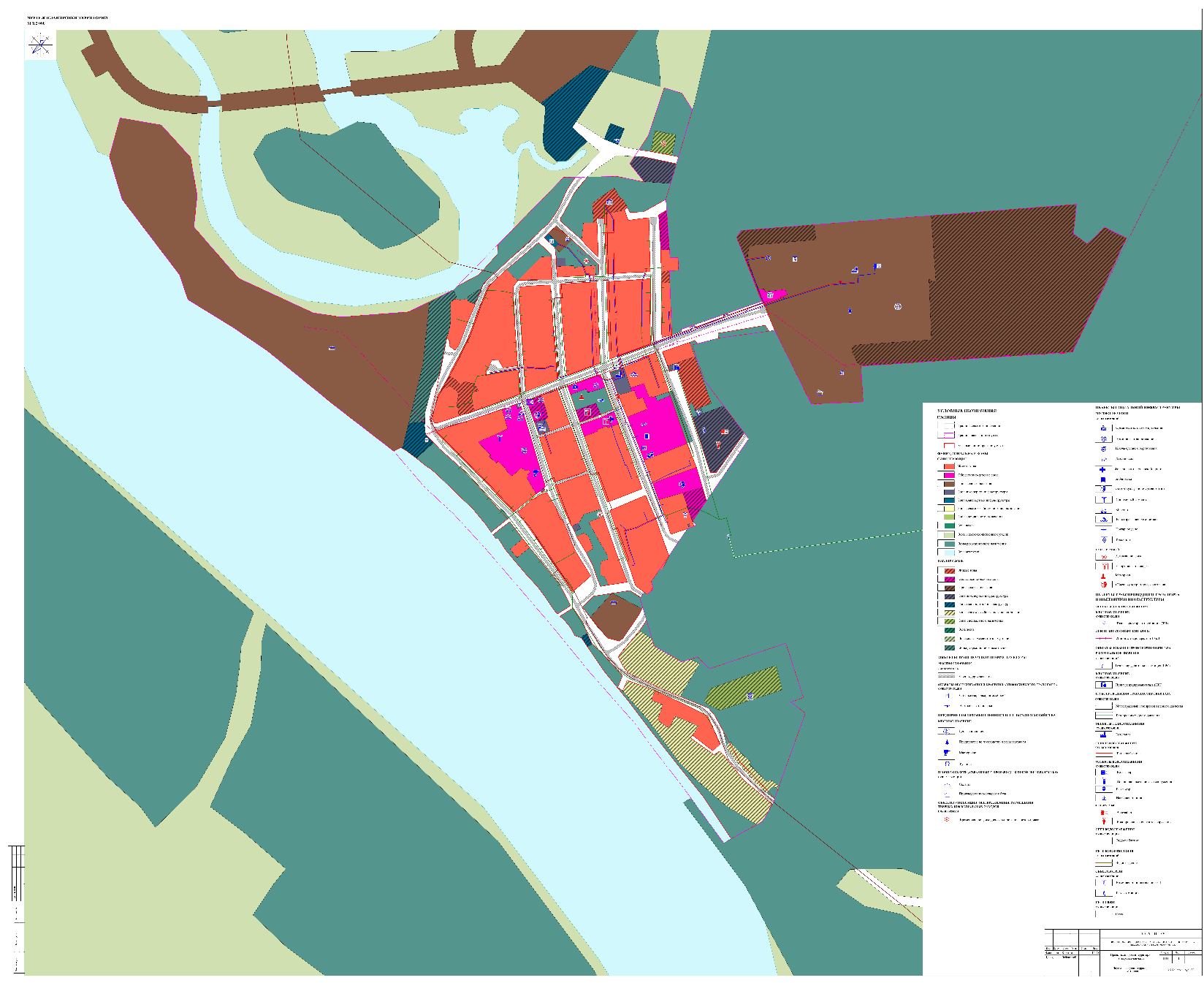 Приложение 4к постановлению администрации сельского поселения Горноправдинск от 15.05.2023 № 64План красных линий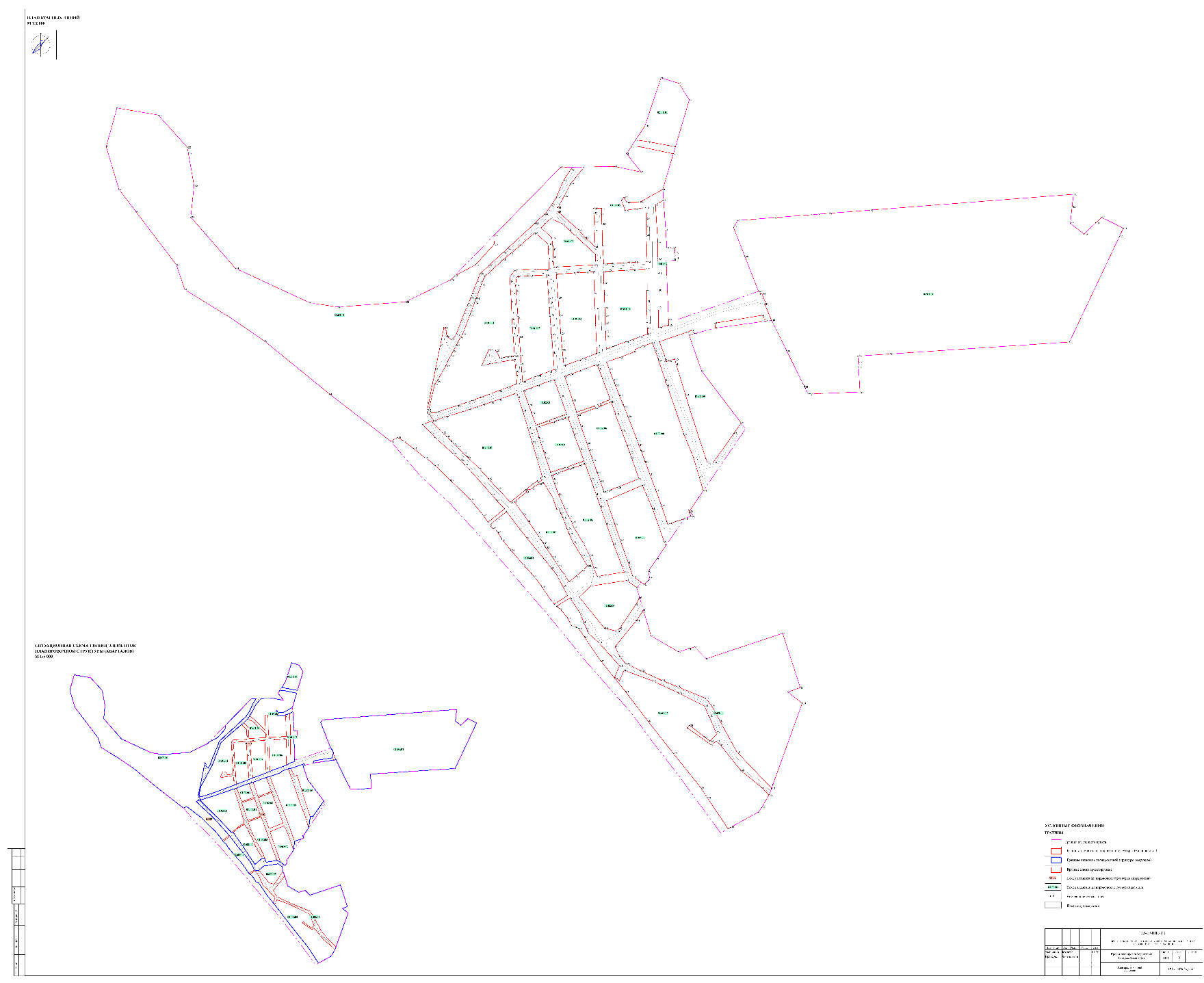 Приложение 5к постановлению администрации сельского поселения Горноправдинск от  15.05.2023 № 64 Чертеж межевания территории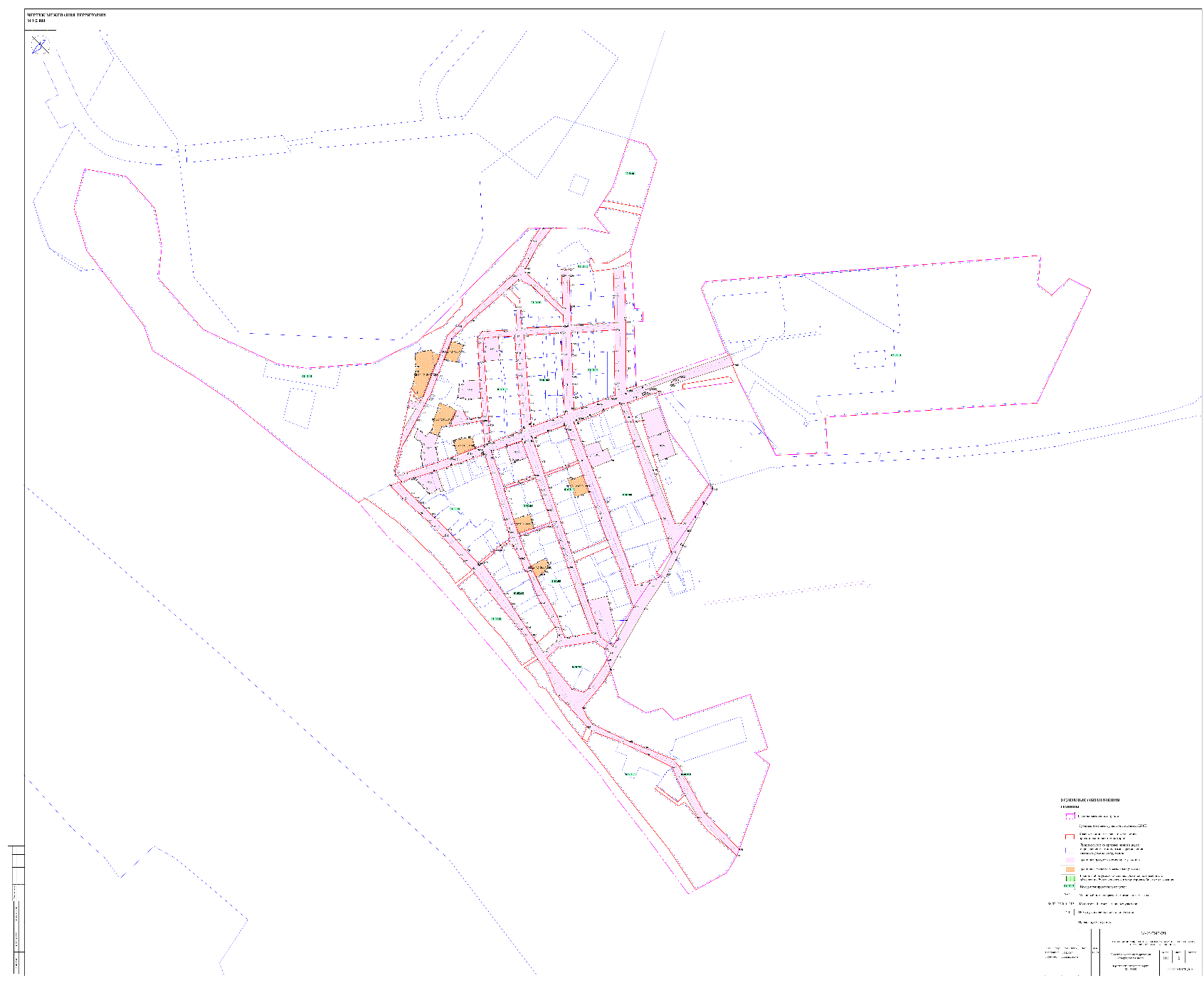 Населённый пунктКоэффициент застройки районов с малоэтажной застройкойКоэффициент плотности застройки районов с малоэтажной застройкойКоэффициент застройки районов с индивидуальной застройкойКоэффициент плотности застройки районов с индивидуальной застройкойОбщая плотность застройкип. Бобровский0,0060,0060,0020,0020,008№ппОбъектКол-во участков, участокКол-во домов, здание*Общая жилая площадь, м2 общей площади1Для индивидуального жилищного строительства (проект.)---2Малоэтажная многоквартирная жилая застройка (проект.)222 х 1200м2 = 24003Малоэтажная многоквартирная жилая застройка (сущ.)104Для индивидуального жилищного строительства (сущ.)4--162400ПоказательЕд. изм.ПоказательПротяженность улично-дорожной сети, в т.ч.:км6,6основные улицыкм2,8улицы в жилой застройкекм3,4проездовкм0,4Протяженность велодорожек/велополоскм-Протяженность улично-дорожной сети, обслуживаемой общественным транспортомкм0,6Количество остановок общественного транспорташт.1Количество светофорных объектовшт.-Количество автомобилей в поселенииед.-Общее количество машиномест,шт.-Наличие речного транспортаед.-пп/пНаименование водопотребителейНаселение, челРасчетный срокНорма водопот-ребления, л/сут чел.Коэффициент суточной неравномерности Ксут maxКоличество потребляемой воды, м3/сутКоличество потребляемой воды, м3/сутпп/пНаименование водопотребителейНаселение, челРасчетный срокНорма водопот-ребления, л/сут чел.Коэффициент суточной неравномерности Ксут maxQсут срQсут max1Здания, оборудованные водопроводом, канализацией, с ванными и местными водонагревателями3602001,272,086,42Расход воды на полив территории360501,218,021,63Неучтенные расходы в размере 10 %---9,010,8Итого по населенному пункту:Итого по населенному пункту:Итого по населенному пункту:Итого по населенному пункту:Итого по населенному пункту:Итого по населенному пункту:118,8Назначение объектаХарактеристикиОбъекты жилогоназначенияВ границах территории предусмотрено размещение нового жилищного фонда: многоквартирной жилой застройки, общей площадью ориентировочно – 2400 м.кв.Объекты производственногоназначенияОбъекты производственного назначения сохраняются, размещение новых объектов не предусматриваетсяСоциальнаяинфраструктураОбъекты социальной инфраструктуры сохраняются. На расчетный срок планируется к размещению:- объекты спорта – 2 объекта;- мемориал;- дом культуры.ТранспортнаяинфраструктураОбъекты транспортной инфраструктуры запланированы в соответствии с транспортной схемой Генерального плана.Коммунальная инфраструктураСтроительство объектов инженерной инфраструктуры запланировано в соответствии со сроками реализации генерального плана и очередностью освоения территории по проекту планировки.№ п/пНаименованиеМестоположениеДатировкаКатегория значенияТех. состояние/примечание1Поселение Горнофилинское4 км к СЗ от п.Горноправдинск, прав. бер. р.ИртышДатировка затрудненаПамятник федерального значенияПостановление Губернатора автономного округа № 89 от 04.03.1997 г.2Поселение Подгорный Сор1 км к СЗ от п.Горноправдинск, сев. бер. оз.Подгорный СорДатировка затрудненаПамятник федерального значенияПостановление Губернатора автономного округа № 89 от 04.03.1997 г.3Здание церкви Вознесения Господняп. Горноправдинск, ул. Воскресная, д.14Памятник регионального значенияПостановление Правительства ХМАО-Югры от 16.12.2011 № 465-п4Могильник Горноправдинский 1п. Горноправдинск, на территории, прилегающей с Ю к каменной церкви «Вознесения Господня», правый берег р. ИртышXIX-XX вв.Выявленный объект культурного наследияПриказ руководителя Службы охраны ОКН автономного округа № 96-ПП от 31.10.2013Условный номер зем.уч.Площадь (кв. м)Назначение и вид разрешенного использованияСпособ образованияГраницы образуемых земельных участковГраницы образуемых земельных участковГраницы образуемых земельных участковГраницы образуемых земельных участков:ЗУ12 074Малоэтажная многоквартирная жилая застройка1 этап: Объединение земельных участков с КН 86:02:1213001:99 и 86:02:1213001:100. В результате образуется ЗУ1.2 этап: Перераспределение ЗУ1 с землями, находящимися в государственной или муниципальной собственности. В результате образуется :ЗУ2.:ЗУ22 949Малоэтажная многоквартирная жилая застройкаОбразование земельного участка из земель, находящихся в государственной или муниципальной собственности:ЗУ31 997Малоэтажная многоквартирная жилая застройкаПерераспределение ЗУ с КН 86:02:1213001:453 с землями, находящимися в государственной или муниципальной собственности. В результате образуется :ЗУ6.:ЗУ42 019Малоэтажная многоквартирная жилая застройкаПерераспределение ЗУ с КН 86:02:1213001:245 с землями, находящимися в государственной или муниципальной собственности. В результате образуется :ЗУ7.:ЗУ51 662Малоэтажная многоквартирная жилая застройка1 этап: Объединение ЗУ с КН 86:02:1213001:217 и 86:02:1213001:218. В результате образуется ЗУ1.2 этап: Перераспределение ЗУ1 с землями, находящимися в государственной или муниципальной собственности. В результате образуется :ЗУ8.:ЗУ64 164Малоэтажная многоквартирная жилая застройка1 этап: Уточнение местоположения границ и площади земельного участка с КН  86:02:1213001:175.2 этап: Объединение ЗУ с КН 86:02:1213001:174 и 86:02:1213001:175. В результате образуется ЗУ1.3 этап: Перераспределение ЗУ1 с землями, находящимися в государственной или муниципальной собственности. В результате образуется :ЗУ12.:ЗУ72 428Малоэтажная многоквартирная жилая застройкаПерераспределение ЗУ с КН 86:02:1213001:415 с землями, находящимися в государственной или муниципальной собственности. В результате образуется :ЗУ13.:ЗУ82 815Малоэтажная многоквартирная жилая застройкаОбразование земельного участка из земель, находящихся в государственной или муниципальной собственности:ЗУ92 849Малоэтажная многоквартирная жилая застройкаОбразование земельного участка из земель, находящихся в государственной или муниципальной собственности:ЗУ10130 001Земельные участки (территории) общего пользованияОбразование земельного участка из земель, находящихся в государственной или муниципальной собственности:ЗУ117 722Земельные участки (территории) общего пользованияОбразование земельного участка из земель, находящихся в государственной или муниципальной собственностиГраницы изменяемых земельных участковГраницы изменяемых земельных участковГраницы изменяемых земельных участковГраницы изменяемых земельных участковКадастровый номерПлощадь (кв. м)Назначение и вид разрешенного использованияСпособ изменения земельного участка86:02:1213001:1051 335Для индивидуального жилищного строительстваУточнение границ и площади земельного участка.86:02:1213001:972 373Для индивидуального жилищного строительстваУточнение границ и площади земельного участка.86:02:1213001:4051 467Малоэтажная многоквартирная жилая застройкаИсправление реестровой ошибки86:02:1213001:2271 367Малоэтажная многоквартирная жилая застройкаИсправление реестровой ошибки86:02:1213001:2801 054Для индивидуального жилищного строительстваУточнение границ и площади земельного участка.86:02:1213001:8611 559Малоэтажная многоквартирная жилая застройкаИсправление реестровой ошибки86:02:1213001:3884 284Для индивидуального жилищного строительстваУточнение границ и площади земельного участка.Номер точкиКоордината, Х, УКоордината, У, ХМера линиймДирекционныйугол:ЗУ1:ЗУ1:ЗУ1:ЗУ1:ЗУ11846186.362716287.65.73106° 13' 13''2846184.762716293.12.4896° 14' 18''3846184.492716295.579.9312° 05' 27''4846194.22716297.6513.0687° 56' 15''5846194.672716310.724.0286° 10' 52''6846196.272716334.6721.32174° 54' 54''7846175.032716336.560.01360° 00' 00''8846175.032716336.5521.6176° 13' 48''9846153.482716337.9726.02264° 51' 48''10846151.152716312.059.51268° 40' 29''11846150.932716302.546.1287° 45' 07''12846152.792716296.736.03276° 17' 16''13846153.452716290.741.25274° 34' 26''14846153.552716289.495.03284° 36' 58''15846154.822716284.621.33277° 45' 55''168461552716283.317.929° 24' 35''17846172.682716286.233.66358° 16' 43''18846176.342716286.1210.138° 24' 08'':ЗУ2:ЗУ2:ЗУ2:ЗУ2:ЗУ21846080.742716189.279126° 46' 51''2846075.352716196.4815133° 27' 38''3846065.032716207.3712.6853° 47' 24''4846072.522716217.612.79111° 48' 35''5846067.772716229.478.55110° 24' 25''6846064.792716237.4819.07199° 40' 12''7846046.832716231.069178° 58' 53''8846037.832716231.2211.45168° 58' 29''9846026.592716233.414.78159° 33' 22''10846022.112716235.0814.03168° 59' 11''11846008.342716237.765.12144° 23' 03''12846004.182716240.7440.25251° 06' 37''13845991.152716202.663.59342° 28' 28''14845994.572716201.581.18308° 07' 48''15845995.32716200.6514.61353° 26' 04''17846009.812716198.981.92350° 05' 45''16846011.72716198.654.03330° 22' 43''18846015.22716196.669.194° 48' 18''19846024.362716197.434.57° 24' 34''20846028.822716198.019.3110° 42' 24''21846037.972716199.743.9312° 03' 14''22846041.812716200.563.86316° 28' 08''23846044.612716197.93.643° 18' 39''24846048.242716198.116.97308° 42' 40''25846052.62716192.673.5294° 48' 34''26846054.072716189.4910.05312° 34' 50''27846060.872716182.091.85335° 05' 43''28846062.552716181.3119.8623° 38' 04'':ЗУ3:ЗУ3:ЗУ3:ЗУ3:ЗУ31846295.392716347.7121.8585° 33' 47''2846297.082716369.499.8485° 23' 45''3846297.872716379.332.9175° 52' 06''4846265.062716381.6721.76174° 08' 43''5846243.412716383.890.85267° 58' 43''6846243.382716383.044.17266° 58' 22''7846243.162716378.8832.81265° 11' 29''8846240.412716346.1921.66356° 06' 31''9846262.022716344.7212.68354° 45' 09''10846274.652716343.5618.666° 40' 46''11846293.182716345.732.9741° 51' 29'':ЗУ4:ЗУ4:ЗУ4:ЗУ4:ЗУ41845967.482716185.5635.7172° 43' 56''2845978.082716219.6615.0970° 36' 15''3845983.092716233.8921.07162° 15' 42''4845963.022716240.3116.32160° 20' 38''5845947.652716245.811.75159° 22' 32''6845936.652716249.947.39248° 30' 03''7845933.942716243.066.79336° 29' 29''8845940.172716240.356.66256° 59' 10''9845938.672716233.861.25184° 07' 05''10845937.422716233.777.16240° 49' 16''11845933.932716227.524.11240° 52' 40''12845931.932716223.933.54238° 52' 11''13845930.12716220.93.97240° 04' 34''14845928.122716217.462.56330° 02' 00''15845930.342716216.182.56262° 35' 51''16845930.012716213.642.95318° 01' 38''17845932.22716211.6711.37321° 14' 45''18845941.072716204.5513.77318° 21' 22''19845951.362716195.43.83312° 08' 34''20845953.932716192.560.48325° 58' 50''21845954.332716192.293.06309° 02' 22''22845956.262716189.916.08319° 36' 11''23845960.892716185.972.9157° 20' 51''24845962.462716188.425.54327° 13' 39''25845967.122716185.420.3921° 15' 02'':ЗУ5:ЗУ5:ЗУ5:ЗУ5:ЗУ51846039.42716395.7627.7672° 25' 59''2846047.782716422.2313.3269° 59' 15''3846052.342716434.7540.07159° 55' 57''4846014.72716448.50.39242° 47' 02''5846014.522716448.1512.73248° 08' 54''6846009.782716436.3310.18250° 18' 03''7846006.352716426.753.97256° 08' 20''8846005.42716422.93.03340° 07' 48''9846008.252716421.875.13250° 17' 37''10846006.522716417.043.01159° 23' 58''11846003.72716418.11.42161° 33' 54''12846002.352716418.552.17246° 58' 28''13846001.52716416.550.72303° 41' 24''14846001.92716415.956.58250° 27' 48''15845999.72716409.7510.6342° 42' 38''16846009.822716406.66.99341° 44' 47''17846016.462716404.4124.52339° 20' 24'':ЗУ6:ЗУ6:ЗУ6:ЗУ6:ЗУ61845676.62716589.521.4976° 25' 46''2845676.952716590.9744.1976° 27' 16''3845687.32716633.930.15160° 20' 46''4845687.162716633.981.5576° 35' 25''5845687.522716635.4915.63166° 20' 46''6845672.332716639.182.01159° 02' 39''7845670.452716639.914.39167° 21' 16''8845656.412716643.0525.9167° 06' 23''9845631.162716648.8330.16166° 48' 42''10845601.82716655.7130.08214° 19' 27''11845576.962716638.7524.73306° 26' 04''12845591.652716618.8521.31341° 30' 20''13845611.862716612.0911.82342° 30' 57''14845623.132716608.548.32339° 49' 22''15845630.942716605.6719.43340° 10' 32''16845649.222716599.0825.06340° 44' 01''17845672.882716590.813.94340° 52' 29'':ЗУ7:ЗУ7:ЗУ7:ЗУ7:ЗУ71846040.142716578.6532.1272° 57' 51''2846049.552716609.366.7575° 35' 36''3846051.232716615.922.26159° 52' 18''4846030.332716623.5612.7268° 50' 34''5846034.922716635.4229.24158° 11' 55''6846007.772716646.2813.08248° 16' 48''7846002.932716634.1337.67248° 26' 50''8845989.092716599.091.2211° 51' 52''9845990.282716599.344.21338° 22' 32''10845994.192716597.790.9272° 32' 41''11845994.232716596.8923.02336° 51' 13''12846015.42716587.840.9339° 57' 46''13846016.252716587.5325.49339° 36' 35'':ЗУ8:ЗУ8:ЗУ8:ЗУ8:ЗУ81846116.042716714.3346.3570° 38' 05''2846131.412716758.0658.37160° 40' 49''3846076.332716777.3749.7250° 23' 28''4846059.652716730.5531.75342° 54' 43''58460902716721.2211.9347° 37' 22''6846101.622716718.676.3347° 09' 19''7846107.762716717.278.79340° 27' 05'':ЗУ9:ЗУ9:ЗУ9:ЗУ9:ЗУ91846059.652716730.5549.770° 23' 28''2846076.332716777.3758.43160° 40' 53''3846021.192716796.726.53248° 23' 42''4846011.422716772.0314.99248° 36' 11''5846005.952716758.0716.87339° 10' 11''6846021.722716752.079.47247° 36' 12''7846018.112716743.3143.46342° 55' 28'':ЗУ10:ЗУ10:ЗУ10:ЗУ10:ЗУ101846301.942716259.9753.47201° 09' 24''2846252.072716240.677.26201° 56' 00''3846245.342716237.9618.07203° 45' 23''4846228.82716230.6875.62201° 12' 12''5846158.32716203.3317.66212° 49' 02''6846143.462716193.7624.98279° 05' 48''7846147.412716169.0916.01191° 25' 20''8846131.722716165.9219.2299° 07' 45''9846128.672716184.957.47210° 55' 46''10846079.372716155.3698.33191° 24' 50''11845982.982716135.94.16170° 52' 38''12845978.872716136.564.79170° 52' 19''13845974.142716137.324.23136° 20' 28''14845971.082716140.2417.47142° 43' 24''15845957.182716150.8227.72251° 11' 09''16845948.242716124.5827.49136° 31' 59''17845928.292716143.4915.13135° 22' 29''18845917.522716154.123.16138° 35' 32''19845915.152716156.2148.65131° 38' 32''20845882.822716192.574.11133° 19' 26''218458802716195.5623.2132° 03' 52''22845864.462716212.780.66131° 55' 21''23845864.022716213.2715.01137° 40' 21''24845852.922716223.3816.42134° 45' 12''25845841.362716235.0477.86138° 08' 41''26845783.372716286.9917.23140° 32' 06''27845770.072716297.9427.98136° 21' 40''28845749.822716317.258.96144° 13' 01''29845742.552716322.4950.72142° 53' 34''30845702.12716353.0926.39141° 12' 53''31845681.532716369.6262.83140° 37' 31''32845632.962716409.4811.71141° 14' 27''33845623.832716416.8117.06141° 50' 00''34845610.422716427.353.16142° 04' 38''35845607.932716429.2915.95140° 23' 32''36845595.642716439.4624.13151° 33' 57''37845574.422716450.9540.36149° 06' 51''38845539.782716471.6741.75145° 58' 30''39845505.182716495.0326.89158° 54' 10''40845480.092716504.7128.02154° 47' 52''41845454.742716516.6428.9131° 38' 01''42845435.542716538.2474.23137° 59' 52''43845380.382716587.9114.89132° 59' 08''44845370.232716598.871.56110° 53' 29''45845344.712716665.6667.25115° 09' 04''46845316.132716726.5369.28116° 32' 34''47845285.172716788.5124.5157° 51' 51''48845262.482716797.744.26146° 11' 53''49845258.942716800.1138.48157° 18' 00''50845223.442716814.966.75141° 04' 30''51845218.192716819.259.46149° 54' 44''52845166.742716849.01128.2134° 46' 21''53845076.452716940.0216.521° 43' 50''54845091.782716946.13118.93316° 18' 42''55845177.782716863.9882.59331° 24' 20''56845250.32716824.4542.24331° 27' 47''57845287.412716804.2721.77318° 41' 16''58845303.762716789.971.99292° 28' 58''59845331.292716723.3839.85292° 07' 28''60845346.32716686.4653.21294° 39' 28''61845368.52716638.141.84296° 10' 01''62845386.952716600.5518.89321° 43' 43''63845401.782716588.8525.77334° 21' 35''64845425.012716577.778.6539° 11' 04''65845485.972716627.390.439° 59' 13''66845486.282716627.6532.5628° 19' 41''67845514.942716643.16.89343° 18' 03''68845521.542716641.1216.82343° 18' 38''69845537.652716636.293.06343° 16' 58''70845540.582716635.413.24210° 36' 00''71845537.792716633.7614.74206° 07' 49''72845524.562716627.2768.09214° 16' 08''73845468.292716588.9310.93232° 32' 36''74845461.642716580.2528.78284° 25' 39''75845468.812716552.3893.92321° 02' 31''76845541.842716493.3337.2746° 14' 21''77845567.622716520.2586.0481° 09' 42''78845580.842716605.2729.86124° 54' 31''79845563.752716629.7615.9834° 14' 13''80845576.962716638.7524.73306° 26' 04''81845591.652716618.8521.31341° 30' 20''82845611.862716612.0911.82342° 30' 57''83845623.132716608.548.32339° 49' 22''84845630.942716605.6719.43340° 10' 32''85845649.222716599.0829340° 46' 17''86845676.62716589.5340.99340° 57' 03''87845715.352716576.1556.55341° 15' 27''88845768.92716557.9821.9342° 38' 57''89845789.82716551.454.87339° 33' 15''90845794.362716549.7521.8340° 16' 06''91845814.882716542.3920.75341° 15' 03''92845834.532716535.720.68345° 33' 21''93845835.192716535.552.72338° 54' 07''94845837.732716534.5726.48339° 30' 17''95845862.532716525.37.58343° 12' 50''96845869.792716523.1118.04339° 52' 04''97845886.732716516.918.1342° 12' 21''98845903.962716511.3741.56340° 38' 11''99845943.172716497.5928.42341° 30' 51''100845970.122716488.5846.1569° 39' 38''101845986.162716531.856.12338° 12' 58''102845991.842716529.5845.74249° 48' 22''103845976.052716486.6529.74342° 09' 44''104846004.362716477.5438.89342° 09' 58''105846041.382716465.6320.82341° 03' 06''106846061.072716458.8781.1469° 30' 45''107846089.472716534.8811.27156° 44' 05''108846079.122716539.3324.7159° 27' 08''109846055.99271654852.58159° 39' 20''110846006.692716566.2831.48248° 05' 13''111845994.942716537.076.68159° 35' 04''112845988.682716539.431.5166° 53' 06''113846001.052716568.3830.49159° 51' 34''114845972.422716578.881.05250° 01' 01''115845972.062716577.8941.44158° 42' 16''116845933.452716592.9438.09159° 04' 02''117845897.872716606.5516.94159° 54' 26''118845881.962716612.3711.05163° 23' 07''119845871.372716615.536.9158° 02' 40''120845864.972716618.1148.36159° 32' 03''121845819.662716635.025.03154° 27' 12''122845815.122716637.1937.12156° 07' 42''123845781.182716652.2134.23156° 27' 39''124845749.82716665.8892.72160° 18' 58''125845662.52716697.1167.3234° 17' 31''126845718.122716735.049.7334° 16' 41''127845726.162716740.526.58249° 43' 09''128845723.882716734.3515.25252° 00' 17''129845719.172716719.8514.07250° 28' 59''130845714.472716706.595.14250° 34' 43''131845712.762716701.746.67341° 06' 12''132845719.072716699.5840.46341° 32' 34''133845757.452716686.7740.02339° 35' 59''134845794.962716672.8238.53339° 33' 07''135845831.062716659.3659.48339° 39' 50''136845886.832716638.6924.33338° 53' 54''137845909.532716629.936.43340° 16' 06''138845915.582716627.7655.18338° 40' 50''139845966.982716607.723.73338° 43' 24''140845989.092716599.095.59336° 49' 42''141845994.232716596.8923.02336° 51' 13''142846015.42716587.840.9339° 57' 46''143846016.252716587.5325.49339° 36' 35''144846040.142716578.654.95338° 33' 50''145846044.752716576.840.74333° 26' 06''146846045.412716576.517.65334° 16' 21''147846052.32716573.1927.25340° 00' 09''148846077.912716563.871.02326° 37' 20''149846078.762716563.3117.01340° 49' 11''150846094.832716557.723.19340° 59' 52''151846097.852716556.6835.0370° 03' 17''152846109.82716589.6138.2467° 28' 20''153846124.452716624.9314.1266° 35' 37''154846130.062716637.895.4769° 00' 54''155846132.02271664323.9170° 33' 26''156846139.982716665.5518.79160° 08' 50''157846122.312716671.9314.08160° 42' 57''158846109.022716676.588.01161° 31' 11''159846101.422716679.120.471° 06' 50''160846101.552716679.53.9161° 36' 41''161846097.852716680.730.33254° 17' 29''162846097.762716680.410.61166° 39' 05''163846097.172716680.5546.64161° 01' 58''164846053.062716695.715.13172° 36' 43''165846047.972716696.379.41154° 54' 21''166846039.452716700.36119.74161° 01' 57''167845926.212716739.282.09159° 49' 46''168845924.25271674057.5157° 51' 03''169845870.992716761.680.24160° 49' 16''170845870.762716761.7648.56163° 14' 39''171845824.262716775.7633.46162° 50' 35''172845792.292716785.631.6634° 10' 12''173845793.662716786.5623.4934° 19' 58''174845813.062716799.8174.3134° 17' 43''175845874.452716841.680.6924° 43' 03''176845875.082716841.970.11116° 33' 54''177845875.032716842.0735.0534° 17' 35''178845903.992716861.824.08345° 04' 39''179845907.932716860.771.12302° 33' 00''180845908.532716859.832.0232° 40' 01''181845910.232716860.922.01122° 11' 12''182845909.162716862.623.03166° 14' 21''183845906.222716863.342.7334° 16' 16''184845908.482716864.8835.6430° 11' 01''185845939.292716882.82.01305° 54' 06''186845940.472716881.171.0836° 20' 22''187845941.342716881.8112.16322° 45' 11''188845951.022716874.45113.25215° 16' 23''189845858.562716809.0514.05269° 13' 31''190845858.372716795125.88337° 40' 22''191845974.812716747.1810.31338° 47' 13''192845984.422716743.45123.55337° 43' 55''193846098.762716696.633.05340° 51' 07''194846101.642716695.637.55352° 46' 17''195846109.132716694.6835.81339° 05' 24''196846142.582716681.967.8271° 02' 10''197846164.622716746.0412.4867° 52' 29''198846169.322716757.610.88297° 24' 46''199846174.332716747.948.05277° 55' 43''200846175.442716739.9714.16261° 18' 33''201846173.32716725.9787.0569° 11' 15''202846204.232716807.3417.09241° 39' 55''203846196.122716792.37.53227° 28' 32''204846191.032716786.757.55203° 10' 07''205846184.092716783.78156.3872° 12' 33''206846231.872716932.6825.23338° 07' 22''207846255.282716923.28209.36250° 33' 24''208846185.592716725.8645.03250° 51' 54''209846170.832716683.326.11328° 56' 23''210846176.062716680.1747.98358° 35' 27''211846224.032716678.9940.01359° 46' 15''212846264.042716678.8339.840° 31' 56''213846303.882716679.229.16359° 02' 14''214846333.042716678.715.13358° 53' 00''215846338.172716678.611.99360° 00' 00''216846338.172716676.624358° 51' 15''217846342.172716676.5420° 00' 00''218846342.172716678.5436.11358° 54' 18''219846378.272716677.8586.1356° 37' 03''220846464.222716672.7723.88254° 19' 41''221846457.772716649.7824.86177° 59' 39''222846432.932716650.655.85179° 07' 07''223846427.082716650.7410.01179° 11' 55''224846417.072716650.8822.71179° 11' 34''225846394.362716651.24.4178° 10' 39''226846389.962716651.3459.5178° 24' 40''227846330.482716652.9930.67268° 01' 09''228846329.422716622.3413.44268° 02' 18''229846328.962716608.9111.78266° 26' 53''230846328.232716597.156.77266° 06' 05''231846327.772716590.422.55266° 12' 41''232846326.282716567.916.77266° 47' 10''233846325.342716551.1644.89355° 53' 59''234846370.122716547.9549.94358° 29' 07''235846420.042716546.6322358° 26' 13''236846442.032716546.0314.94359° 18' 35''237846456.972716545.8518.55267° 52' 07''238846456.282716527.3114.35177° 43' 26''239846441.942716527.8817.29177° 30' 48''240846424.672716528.6358.98177° 53' 29''241846365.732716530.832.75312° 49' 20''242846387.992716506.7823.48319° 49' 10''243846405.932716491.6365.5311° 11' 36''244846449.072716442.348.99358° 51' 11''245846458.062716442.1663.7628° 51' 52''246846513.92716472.9451.0438° 48' 44''247846553.672716504.930.0145° 00' 00''248846553.682716504.9427.34269° 10' 58''249846553.292716477.636.78214° 09' 40''250846522.862716456.9543.86203° 30' 51''251846482.642716439.4523.29211° 35' 17''252846462.82716427.2525.87216° 25' 05''253846441.982716411.89176.84227° 30' 34''254846322.532716281.49474.53109° 09' 57''255846166.742716729.721.0270° 29' 51''256846167.082716730.680.99161° 44' 53''257846166.142716730.990.98249° 10' 17''258846165.792716730.07477.99285° 36' 13''259846294.362716269.714.5148° 41' 16''260846303.942716280.647.1347° 00' 12''261846336.082716315.0794.6949° 33' 41''262846397.52716387.1421.1349° 05' 13''263846411.342716403.1113.3647° 14' 40''264846420.412716412.9217.8949° 02' 02''265846432.142716426.4332.92113° 56' 29''266846418.782716456.5236.08133° 27' 42''267846393.962716482.7166.52132° 50' 59''268846348.722716531.4825.86177° 40' 23''269846322.882716532.5398.35266° 35' 45''270846317.042716434.3525.82354° 27' 58''271846342.742716431.8616.99358° 41' 06''272846359.732716431.470.9186° 51' 18''273846359.782716432.388.31357° 47' 32''274846368.082716432.0612.02266° 53' 58''275846367.432716420.068.05177° 26' 10''276846359.392716420.4245.91177° 29' 27''277846313.522716422.4332.38268° 45' 40''278846312.822716390.0648.6266° 53' 53''279846310.192716341.5317.2217° 04' 59''280846296.472716331.1611.77183° 56' 49''281846284.732716330.3547.79176° 16' 51''282846237.042716333.4540.79178° 17' 10''283846196.272716334.6721.32174° 54' 54''284846175.032716336.560.01360° 00' 00''285846175.032716336.5521.6176° 13' 48''286846153.482716337.9743.88175° 53' 01''287846109.712716341.1214.85260° 44' 26''288846107.322716326.469.58260° 41' 07''289846105.772716317.0110.48263° 22' 12''290846104.562716306.620.12331° 19' 58''291846122.212716296.9516.23272° 51' 38''292846123.022716280.7414.77206° 34' 57''293846109.812716274.1324.2202° 57' 44''294846087.532716264.690.83201° 17' 11''295846086.762716264.3914.7879° 33' 23''296846089.442716278.9321.5179° 51' 00''297846093.232716300.137.1580° 38' 39''298846099.272716336.764.9479° 57' 54''299846100.132716341.6228.24174° 08' 46''300846072.042716344.527.15175° 32' 35''301846044.972716346.612.17203° 57' 45''302846042.992716345.734158° 45' 25''303846039.262716347.182248° 34' 17''304846038.532716345.324.01338° 37' 25''305846042.262716343.8619.86248° 24' 27''306846034.952716325.3944.3249° 42' 43''307846019.592716283.841.56249° 42' 09''308846019.052716282.3822.67250° 20' 03''309846011.422716261.0321.54250° 21' 44''310846004.182716240.7414250° 25' 34''311845999.492716227.554.16250° 54' 41''312845998.132716223.6218.9251° 27' 35''313845992.122716205.73.19252° 18' 12''314845991.152716202.6646.86252° 06' 09''315845976.752716158.074.01251° 14' 56''316845975.462716154.278.93265° 26' 20''317845974.752716145.374.25335° 32' 42''318845978.622716143.617.89334° 47' 56''319845985.762716140.2556.4713° 08' 34''320846040.752716153.0969.6228° 40' 01''321846101.842716186.4921.5728° 40' 50''322846120.762716196.8415.4228° 20' 37''323846134.332716204.167.1728° 23' 14''324846140.642716207.5711.5227° 03' 16''325846150.92716212.8111.2233° 43' 57''326846160.232716219.0446.4620° 40' 54''327846203.72716235.454.3220° 19' 23''328846207.752716236.956.621° 19' 04''329846213.92716239.3522.3720° 32' 28''330846234.852716247.24.1821° 02' 15''331846238.752716248.75.8120° 09' 06''332846244.22716250.7479.1799° 06' 16''333846168.382716723.83167° 01' 38''334846168.772716724.754.99155° 51' 03''335846164.222716726.791.03248° 55' 21''336846163.852716725.83615.2249° 53' 46''337845952.392716148.115.4147° 05' 56''338845956.072716152.0720.1368° 58' 51''339845963.292716170.869.8571° 17' 21''340845966.452716180.193.1783° 28' 49''341845966.812716183.342.3273° 12' 22''342845967.482716185.5635.7172° 43' 56''343845978.082716219.6615.0970° 36' 15''344845983.092716233.8917.7171° 25' 55''345845988.732716250.6817.7471° 27' 47''346845994.372716267.518.3471° 26' 12''347846000.212716284.8920.4271° 29' 39''348846006.692716304.2538.3570° 26' 26''349846019.532716340.390.01360° 00' 00''350846019.532716340.385340° 22' 09''351846024.242716338.71.0172° 06' 14''352846024.552716339.664.98160° 17' 31''353846019.862716341.346.3271° 14' 58''354846021.892716347.3247.97162° 46' 12''355845976.072716361.5373.1163° 19' 48''356845906.042716382.538.47163° 24' 59''357845869.172716393.4846.16163° 43' 56''358845824.862716406.414.32231° 17' 55''359845822.162716403.041.23195° 03' 04''360845820.972716402.724.84140° 47' 08''361845817.222716405.7810.04231° 08' 39''362845810.922716397.965.39320° 29' 38''363845815.082716394.5312.39232° 26' 44''364845807.532716384.711.22261° 04' 34''365845807.342716383.517.24229° 57' 53''366845796.252716370.32.53235° 48' 24''367845794.832716368.215.62232° 22' 32''368845791.42716363.7641.61230° 47' 00''369845765.092716331.5243.52316° 24' 21''370845796.612716301.510.57237° 08' 39''371845796.32716301.0332.28318° 25' 42''372845820.452716279.6111.04318° 07' 15''373845828.672716272.2421.14317° 28' 22''374845844.252716257.9539.01314° 18' 15''375845871.52716230.031.27315° 57' 37''376845872.412716229.150.68311° 25' 25''377845872.862716228.6411.79311° 35' 50''378845880.692716219.8219.75316° 10' 09''379845894.942716206.147.88313° 08' 57''380845900.332716200.392.75312° 12' 13''381845902.182716198.357.66313° 59' 42''382845907.52716192.841.56331° 37' 28''383845908.872716192.13.71315° 58' 56''384845911.542716189.5210.92312° 30' 49''385845918.922716181.479.41315° 43' 54''386845925.662716174.90.62305° 13' 03''387845926.022716174.394313° 34' 59''388845928.782716171.4910.09315° 45' 46''389845936.012716164.45602.8167° 34' 25''390846165.982716721.671.0270° 29' 51''391846166.322716722.634.9159° 27' 27''392846161.732716724.351.03249° 26' 38''393846161.372716723.39526.95250° 18' 47''394845983.852716227.241.5169° 23' 58''395845984.382716228.651.49159° 37' 25''396845982.982716229.171.49248° 46' 10''397845982.442716227.78527.9468° 07' 22''398846179.162716717.71.570° 28' 30''399846179.662716719.111.5160° 06' 53''400846178.252716719.621.5250° 06' 53''401846177.742716718.21485.43248° 14' 23''402845997.782716267.371.568° 54' 28''403845998.322716268.771.51159° 23' 58''404845996.912716269.31.49249° 07' 42''405845996.382716267.91479.6469° 30' 10''406846164.332716717.181.0370° 41' 01''407846164.672716718.154.94159° 43' 45''408846160.042716719.861.01250° 50' 40''409846159.712716718.91471.48252° 00' 49''410846014.122716270.471.3974° 33' 51''411846014.492716271.815.26167° 48' 50''412846009.352716272.921.49255° 13' 02''413846008.972716271.48450.5371° 01' 36''414846155.452716697.536.0173° 27' 55''415846157.162716703.291.02164° 03' 17''416846156.182716703.576.07254° 13' 24''417846154.532716697.73411.99251° 24' 51''418846023.222716307.231.5169° 02' 39''419846023.762716308.641.5159° 45' 23''420846022.352716309.161.49249° 07' 42''421846021.822716307.77396.8168° 57' 15''422846164.322716678.111.570° 28' 30''423846164.822716679.521.5160° 28' 30''424846163.412716680.021.49249° 59' 03''425846162.92716678.62543.34221° 14' 21''426845754.332716320.452.39142° 59' 11''427845752.422716321.892.33229° 41' 30''428845750.912716320.112.45321° 57' 39''429845752.842716318.6520.3841° 33' 41''430846142.212716663.830.9973° 01' 28''431846142.52716664.780.99163° 34' 40''432846141.552716665.061253° 11' 29''433846141.262716664.1367.24250° 01' 27''434846015.82716318.951.569° 15' 53''435846016.332716320.351.51159° 23' 58''436846014.922716320.881.49249° 07' 42''437846014.392716319.49354.8167° 06' 30''438846152.412716646.361.570° 28' 30''439846152.912716647.771.5160° 06' 53''440846151.52716648.281.5250° 06' 53''441846150.992716646.87500.97219° 00' 11''442845761.682716331.582.1345° 34' 16''443845763.172716333.13.22140° 02' 06''444845760.72716335.172.14225° 45' 32''445845759.212716333.64470.1638° 28' 29''446846127.292716626.161.0172° 06' 14''447846127.62716627.121.01164° 26' 44''448846126.632716627.390.99253° 01' 28''449846126.342716626.44309.18252° 17' 39''450846032.312716331.911.5169° 23' 58''451846032.842716333.321.49159° 37' 25''452846031.442716333.841.49248° 46' 10''453846030.92716332.45300.2468° 49' 10''454846139.382716612.411.571° 41' 10''455846139.852716613.831.5161° 19' 24''456846138.432716614.311.5251° 19' 24''457846137.952716612.89460.84216° 08' 21''458845765.782716341.113.3250° 30' 14''459845767.892716343.6733.650° 35' 31''460845789.222716369.632.4322° 47' 44''461845791.132716368.184.9252° 35' 41''462845794.122716372.0910.1578° 24' 08''463845796.162716382.038.0441° 07' 08''464845802.222716387.3214.3364° 18' 41''465845808.432716400.235.1172° 41' 58''466845809.952716405.114.571° 29' 04''467845811.382716409.3840.54148° 28' 00''468845776.832716430.5829.55160° 46' 26''469845748.932716440.317.05110° 04' 49''470845746.512716446.937.6160° 33' 51''471845739.342716449.4612.26153° 48' 40''472845728.342716454.8740.59158° 49' 40''473845690.492716469.5320.32156° 01' 13''474845671.922716477.7938.58148° 14' 02''475845639.122716498.128.33148° 24' 30''476845614.992716512.9419.7161° 26' 44''477845596.312716519.2114.46190° 26' 22''478845582.092716516.5941.12229° 49' 24''479845555.562716485.1727.19325° 31' 15''480845577.972716469.787.51323° 46' 15''481845584.032716465.3414.99326° 53' 34''482845596.592716457.156.84319° 16' 17''483845601.772716452.6915.46327° 07' 20''484845614.752716444.311.56326° 15' 18''485845624.362716437.889.98325° 31' 48''486845632.592716432.234.73326° 32' 42''487845636.542716429.625.8327° 14' 28''488845641.422716426.4820.81325° 49' 44''489845658.642716414.793.85329° 42' 02''490845661.962716412.851.63331° 04' 54''491845663.392716412.066.82328° 32' 48''492845669.212716408.55.68324° 14' 22''493845673.822716405.184.31327° 07' 16''494845677.442716402.848.31324° 42' 10''495845684.222716398.0411.57326° 31' 47''496845693.872716391.6653.87324° 58' 14''497845737.982716360.74442.3931° 43' 37''498846114.262716593.38172° 28' 28''499846114.562716594.331.01163° 53' 55''500846113.592716594.611253° 11' 29''501846113.32716593.65266.67250° 59' 10''502846026.422716341.532.0171° 44' 43''503846027.052716343.443.99161° 36' 37''504846023.262716344.72251° 39' 20''505846022.632716342.8241.4569° 42' 43''506846106.352716569.274.8469° 03' 22''507846108.082716573.793.36158° 10' 01''508846104.962716575.044.84249° 57' 23''509846103.32716570.49294.16310° 46' 09''510846295.392716347.7121.8585° 33' 47''511846297.082716369.499.8485° 23' 45''512846297.872716379.338.1786° 56' 12''513846299.912716417.421.91186° 00' 32''514846298.012716417.2216.68174° 13' 16''515846281.412716418.920.58176° 04' 16''516846260.882716420.3116.43174° 24' 39''517846244.532716421.913.75176° 38' 01''518846240.792716422.135.96176° 14' 59''519846234.842716422.5212.02176° 36' 50''520846222.842716423.2317.47176° 21' 22''521846205.412716424.343.1177° 13' 47''522846202.312716424.490.25168° 13' 54''523846202.072716424.5419.97175° 32' 55''524846182.162716426.0922.32176° 19' 33''525846159.892716427.520.4382° 03' 24''526846159.952716427.9516.12174° 39' 39''527846143.92716429.4526.78175° 32' 44''528846117.22716431.5340.11175° 43' 30''529846077.22716434.5213.58248° 28' 51''530846072.222716421.8915.83249° 12' 24''531846066.62716407.096.63250° 10' 19''532846064.352716400.855.86248° 59' 51''533846062.252716395.385.55247° 24' 43''534846060.122716390.269.77249° 30' 21''535846056.72716381.1122.51248° 56' 26''536846048.612716360.124.29355° 02' 26''537846072.8127163584.02356° 34' 30''538846076.822716357.7612.98355° 37' 30''539846089.762716356.7720.21356° 35' 43''540846109.932716355.5744.54355° 45' 05''541846154.352716352.2742.9356° 11' 29''542846197.162716349.424.7355° 14' 11''543846201.842716349.0316355° 48' 26''544846217.82716347.8622.67355° 46' 33''545846240.412716346.1921.66356° 06' 31''546846262.022716344.7212.68354° 45' 09''547846274.652716343.5618.666° 40' 46''548846293.182716345.73288.39131° 30' 14''549846102.072716561.71173° 11' 29''550846102.362716562.670.99163° 34' 40''551846101.412716562.951.01252° 38' 46''552846101.112716561.99211.63256° 29' 35''553846051.682716356.212.0185° 08' 30''554846051.852716358.213.99175° 07' 02''555846047.872716358.552.01264° 51' 26''556846047.692716356.55212.767° 05' 24''557846130.492716552.472.1288° 22' 44''558846130.552716554.591.98178° 15' 51''559846128.572716554.652.13268° 07' 04''560846128.52716552.52214.02242° 52' 20''561846030.912716362.041.0369° 26' 38''562846031.2727163631.02158° 43' 13''563846030.322716363.371.03249° 38' 18''564846029.962716362.4335.234° 05' 33''565846307.552716550.2914.8686° 36' 15''566846308.432716565.122.6588° 03' 17''567846308.522716567.7732.886° 19' 44''568846310.622716600.54.586° 18' 16''569846310.912716604.9948.0986° 20' 23''570846313.982716652.9850.24179° 25' 06''571846263.742716653.491.44267° 13' 01''572846263.672716652.057.12179° 06' 54''573846256.552716652.1618.89179° 34' 31''574846237.662716652.320.76179° 26' 53''575846216.92716652.54.05179° 26' 03''576846212.852716652.5425.36178° 44' 04''577846187.52716653.113178° 27' 28''578846174.52716653.4514.15178° 59' 16''579846160.352716653.719.31249° 58' 44''580846153.742716635.564.26249° 56' 53''581846152.282716631.5618.74249° 58' 12''582846145.862716613.9511.43251° 16' 47''583846142.192716603.1227.23250° 12' 27''584846132.972716577.52.86161° 14' 55''585846130.262716578.423.44249° 24' 18''586846129.052716575.22.85340° 06' 10''587846131.732716574.2318.51248° 36' 25''588846124.98271655730.17357° 54' 38''589846155.132716555.97.79356° 36' 59''590846162.912716555.443.56356° 17' 35''591846166.462716555.2120.07357° 34' 21''592846186.512716554.3617.7359° 23' 06''593846204.212716554.175.460° 12' 36''594846209.672716554.1912.78356° 54' 17''595846222.432716553.531.85357° 50' 27''596846254.262716552.32.370° 58' 01''597846256.632716552.340.554° 09' 35''598846257.182716552.3824.73357° 06' 10''599846281.882716551.13316.94216° 33' 44''600846027.312716362.3337.7169° 16' 04''601846040.662716397.625.670° 22' 08''602846049.262716421.7113.3173° 43' 46''603846052.992716434.490.7158° 11' 55''604846052.342716434.7540.07159° 55' 57''605846014.72716448.545.2160° 04' 55''606845972.22716463.911.75250° 06' 01''607845968.22716452.8517.21249° 50' 57''608845962.272716436.691.5250° 57' 43''609845961.782716435.2710249° 37' 30''610845958.32716425.98.48249° 38' 30''611845955.352716417.950.88262° 08' 48''612845955.232716417.0827.26250° 34' 05''613845946.162716391.3730.76340° 22' 30''614845975.132716381.04193.0756° 49' 04''615846080.82716542.632.0973° 18' 03''616846081.42716544.633.15161° 16' 38''617846078.422716545.642.09250° 26' 18''618846077.722716543.67191.27250° 38' 19''619846014.312716363.222.9771° 44' 53''620846015.242716366.042.43165° 40' 38''621846012.892716366.642.96251° 30' 14''622846011.952716363.83205.6357° 27' 19''623846122.572716537.172.1285° 56' 01''624846122.722716539.281.99175° 58' 33''625846120.732716539.422.12265° 39' 49''626846120.572716537.31231.47218° 49' 11''627845940.232716392.217.4473° 22' 02''628845942.362716399.3433.7371° 29' 04''629845953.072716431.325.1670° 09' 33''630845954.822716436.179.2172° 22' 17''631845957.612716444.957.269° 46' 45''632845960.12716451.719.6271° 12' 26''633845963.22716460.826.1470° 53' 10''634845965.212716466.624.11160° 59' 33''635845961.322716467.9624.93159° 00' 49''636845938.042716476.897.15161° 33' 54''637845931.262716479.156.24161° 35' 39''638845925.342716481.123.89164° 21' 28''639845921.592716482.174.31156° 56' 27''640845917.622716483.860.7183° 16' 14''641845916.922716483.8228.17158° 40' 56''642845890.682716494.0630.57159° 39' 01''643845862.022716504.6943.99250° 51' 53''644845847.62716463.1338.98251° 38' 05''645845835.322716426.140.6252° 28' 28''646845835.142716425.5735.05342° 04' 18''647845868.492716414.7812.29343° 06' 48''648845880.252716411.213.12341° 30' 25''649845883.212716410.2224.45341° 23' 41''650845906.382716402.4210.86342° 21' 57''651845916.732716399.130.81344° 55' 53''652845917.512716398.9218.24343° 34' 17''653845935.012716393.76212.1241° 16' 29''654846094.432716533.6910° 00' 00''655846094.432716534.693.98179° 51' 22''656846090.452716534.71.01360° 00' 00''657846090.452716533.69142.8251° 03' 23''658846044.092716398.621.0370° 09' 33''659846044.442716399.591159° 34' 40''660846043.52716399.941.03249° 26' 38''661846043.142716398.98102.4270° 12' 29''662846077.822716495.351.0269° 14' 45''663846078.182716496.31.02159° 14' 45''664846077.232716496.661.03249° 26' 38''665846076.872716495.7246.2201° 45' 16''666845848.22716404.452.12102° 31' 44''667845847.742716406.528.91189° 56' 54''668845838.962716404.982.14281° 34' 19''669845839.392716402.88221.0413° 54' 20''670846053.9527164562.0267° 14' 56''671846054.732716457.863.02157° 00' 03''672846051.952716459.042.04247° 12' 26''673846051.162716457.16254187° 51' 23''674845799.542716422.442.22228° 16' 51''675845798.062716420.7810.06313° 49' 57''676845805.032716413.522.2247° 55' 01''677845806.522716415.17260.868° 58' 26''678846064.192716455.861.0369° 38' 18''679846064.552716456.831.01159° 02' 39''680846063.612716457.191.03248° 55' 21''681846063.242716456.23236.85186° 45' 45''682845828.042716428.343.5569° 52' 44''683845829.262716431.677.4772° 08' 50''684845831.552716438.781.7572° 23' 33''685845832.082716440.454.4472° 35' 04''686845833.412716444.6926.1469° 09' 33''687845842.712716469.127.2971° 41' 22''6888458452716476.0420.4571° 42' 24''689845851.422716495.4611.0969° 24' 28''690845855.322716505.841.3370° 12' 04''691845855.772716507.093.55161° 58' 22''692845852.392716508.1935.22159° 51' 05''693845819.332716520.325.83158° 08' 38''694845813.922716522.4914.01161° 12' 57''695845800.66271652717.52160° 29' 21''696845784.152716532.852.83161° 03' 13''697845781.472716533.779.46160° 10' 01''698845772.572716536.9818.29161° 36' 52''699845755.212716542.7542.87160° 36' 51''700845714.772716556.985.16157° 54' 35''701845709.992716558.92116.68159° 47' 01''702845600.52716599.2445.43261° 04' 21''703845593.452716554.3618.66259° 50' 46''704845590.162716535.9921.31337° 23' 41''705845609.832716527.831.92341° 11' 46''706845640.052716517.5132.5333° 10' 01''707845669.052716502.8444.13328° 51' 37''708845706.822716480.0230.34334° 18' 48''709845734.162716466.8717.83334° 37' 40''710845750.272716459.238.77336° 37' 17''711845758.322716455.7528.57335° 50' 53''712845784.392716444.067.85339° 11' 16''713845791.732716441.2719.28340° 17' 46''714845809.882716434.779.82339° 48' 45''715845819.12716431.38275.014° 20' 31''716846093.322716452.22.1787° 53' 19''717846093.42716454.372.3177° 15' 43''718846091.12716454.482.17267° 05' 53''719846090.992716452.3138.46207° 48' 16''720846056.972716434.371.0369° 26' 38''721846057.332716435.331158° 50' 19''722846056.42716435.691.03248° 24' 17''723846056.022716434.736.77134° 38' 28''724846051.262716439.551.9869° 16' 28''725846051.962716441.42.97159° 18' 31''726846049.182716442.451.94247° 55' 29''727846048.452716440.6537.07355° 14' 57''728846085.392716437.582.1874° 03' 17''729846085.992716439.682.91164° 26' 01''730846083.192716440.462.19254° 22' 40''731846082.62716438.35218.80° 16' 30''732846301.42716439.442.4185° 56' 36''733846304.42716481.79.4287° 08' 26''734846304.872716491.1118.5687° 04' 00''735846305.822716509.653.8586° 52' 11''736846306.032716513.4912.3287° 04' 04''737846306.662716525.791.3289° 07' 55''738846306.682716527.1150.24177° 44' 29''739846256.482716529.0935.39177° 44' 56''740846221.122716530.4835.42177° 51' 52''741846185.722716531.870.63177° 30' 31''742846115.162716534.871.87246° 02' 15''743846114.42716533.1615.26249° 16' 21''7448461092716518.891.03248° 55' 21''745846108.632716517.9317.92249° 16' 45''746846102.292716501.179.05247° 56' 24''747846098.892716492.7837.86250° 10' 38''748846086.052716457.1617.86353° 55' 32''749846103.812716455.2719.77354° 55' 16''750846123.52716453.520.02360° 00' 00''751846123.52716453.520.45354° 23' 13''752846143.852716451.518.61355° 22' 37''753846162.427164501.3355° 36' 05''754846163.72716449.90.4352° 52' 30''755846164.12716449.850.050° 00' 00''756846164.152716449.8539.53355° 21' 24''757846203.552716446.6542.96355° 51' 44''758846246.42716443.55602.44148° 23' 16''759845733.352716759.331.9743° 21' 06''760845734.782716760.680.0926° 33' 54''761845734.862716760.720.04146° 18' 36''762845734.832716760.74756.56318° 33' 17'':ЗУ11:ЗУ11:ЗУ11:ЗУ11:ЗУ111845951.072716874.4910.28124° 41' 43''2845945.222716882.944.43166° 09' 07''3845940.9227168842.02305° 44' 08''4845942.12716882.360.94215° 53' 34''5845941.342716881.8112.16322° 45' 11''6845951.022716874.45261.72210° 46' 43''7845726.162716740.529.73214° 16' 41''8845718.122716735.0467.32214° 17' 31''9845662.52716697.111.28160° 26' 10''10845661.292716697.5434.51207° 42' 58''11845630.742716681.4948.65207° 37' 45''12845587.642716658.934.04167° 16' 16''13845583.72716659.826.95229° 46' 59''14845579.212716654.5110.91207° 37' 18''15845569.542716649.454.34301° 25' 01''16845571.82716645.758.7306° 23' 44''17845576.962716638.7515.98214° 14' 13''18845563.752716629.7616.73124° 55' 29''19845554.172716643.4815.81210° 42' 10''20845540.582716635.413.06163° 16' 58''21845537.652716636.2916.82163° 18' 38''22845521.542716641.126.89163° 18' 03''23845514.942716643.133.8428° 18' 52''24845544.732716659.15129.6729° 44' 53''25845657.312716723.4976.0433° 32' 53''26845720.682716765.5121.0633° 06' 05''27845738.322716777.018.5517° 12' 22''28845746.492716779.544.7721° 46' 45''29845750.922716781.313.8192° 15' 16''30845750.772716785.1225.3227° 46' 47''31845773.172716796.925.1325° 37' 01''32845777.82716799.1431.527° 19' 47''33845805.782716813.66.09289° 33' 55''34845807.822716807.862.0320° 07' 39''35845809.732716808.566.16109° 43' 44''36845807.652716814.36107.0126° 25' 08''37845903.482716861.970.01360° 00' 00''38845903.482716861.964.61345° 01' 43''39845907.932716860.774.08165° 04' 39''40845903.992716861.8235.05214° 17' 35''41845875.032716842.071.89114° 23' 37''42845874.252716843.792.02204° 32' 16''43845872.412716842.952.01294° 23' 48''44845873.242716841.121.3324° 50' 07''45845874.452716841.6874.31214° 17' 43''46845813.062716799.8123.49214° 19' 58''47845793.662716786.561.66214° 10' 12''48845792.292716785.635.17162° 53' 50''49845787.352716787.1558.77206° 43' 35''50845734.862716760.720.04146° 18' 36''51845734.832716760.742.04223° 36' 45''52845733.352716759.330.04225° 00' 00''53845733.322716759.33.58246° 17' 50''54845731.882716756.02130.432° 02' 45''55845842.412716825.212.01114° 23' 48''56845841.582716827.042.02204° 32' 16''57845839.742716826.22.02294° 16' 46''58845840.572716824.3679.0830° 49' 24''59845908.482716864.882.93210° 09' 28''60845905.952716863.410.28345° 27' 56''61845906.222716863.3446.2213° 57' 40''Номер точкиКоордината, Х, УКоордината, У, ХМера линиймДирекционныйугол86:02:1213001:10586:02:1213001:10586:02:1213001:10586:02:1213001:10586:02:1213001:1051846286.182716268.1410.493° 01' 49''2846285.632716278.535.11118° 37' 10''3846283.182716283.021.58115° 06' 16''4846282.512716284.451.46115° 30' 50''5846281.882716285.772.6106° 58' 24''6846281.122716288.269.07110° 47' 33''7846277.92716296.7416.84200° 50' 05''8846262.162716290.7525.64201° 45' 06''9846238.352716281.2524.65280° 23' 54''10846242.827162575.61283° 54' 45''11846244.152716251.5530.1721° 53' 48''12846272.142716262.815.0220° 49' 26''86:02:1213001:9786:02:1213001:9786:02:1213001:9786:02:1213001:9786:02:1213001:971846141.652716239.9116.25107° 55' 19''2846136.652716255.379.74110° 52' 22''3846133.182716264.4718.71120° 26' 38''4846123.72716280.68.36209° 08' 28''5846116.42716276.538.19209° 24' 54''6846109.272716272.5114.42207° 27' 12''7846096.472716265.863.06206° 59' 00''8846093.742716264.476.75214° 47' 50''9846088.22716260.625.26262° 27' 21''10846087.512716255.413.46256° 07' 28''11846086.682716252.056.5261° 25' 17''12846085.712716245.6218.41202° 40' 47''13846068.722716238.524.07194° 49' 21''14846064.792716237.488.55290° 24' 25''15846067.772716229.4712.79291° 48' 35''16846072.522716217.68.5638° 50' 15''17846079.192716222.9727.1911° 36' 27''18846105.822716228.4415.4420° 54' 44''19846120.242716233.959.4315° 41' 12''20846129.322716236.512.7915° 27' 34''86:02:1213001:40586:02:1213001:40586:02:1213001:40586:02:1213001:40586:02:1213001:4051846053.612716273.684.2270° 11' 27''2846055.042716277.651.7969° 26' 38''3846055.672716279.337.0575° 33' 00''4846057.432716286.162.4562° 17' 06''5846058.572716288.334.1365° 25' 06''6846060.292716292.093.7873° 34' 35''7846061.362716295.722.28137° 50' 41''8846059.672716297.251.3122° 42' 31''9846058.972716298.344.8774° 23' 38''10846060.282716303.036.5771° 05' 48''11846062.412716309.250.010° 00' 00''12846062.412716309.263.9876° 02' 01''13846063.372716313.123.56164° 31' 08''14846059.942716314.073.9677° 28' 16''15846060.82716317.9416.61165° 21' 11''16846044.732716322.145.3165° 27' 56''17846039.62716323.472.38171° 48' 07''18846037.242716323.812.78145° 23' 46''19846034.952716325.3944.3249° 42' 43''20846019.592716283.8421.77343° 07' 18''21846040.422716277.529.42340° 36' 14''22846049.312716274.394.36350° 37' 27''86:02:1213001:22786:02:1213001:22786:02:1213001:22786:02:1213001:22786:02:1213001:2271845868.492716414.7816.972° 30' 30''2845873.572716430.97.7872° 57' 44''3845875.852716438.3415.3574° 04' 49''4845880.062716453.112.75162° 17' 22''5845867.912716456.981.33161° 33' 54''6845866.652716457.46.74167° 24' 24''7845860.072716458.8711.98160° 44' 54''8845848.762716462.821.2165° 02' 16''9845847.62716463.1338.98251° 38' 05''10845835.322716426.1435.06341° 05' 41''86:02:1213001:28086:02:1213001:28086:02:1213001:28086:02:1213001:28086:02:1213001:2801845758.322716455.7517.8962° 01' 52''2845766.712716471.551.06358° 55' 09''3845767.772716471.533.4758° 11' 13''4845769.62716474.489.5769° 37' 59''5845772.932716483.455.1160° 04' 28''6845775.482716487.881.160° 38' 32''7845776.022716488.841.7859° 41' 50''8845776.922716490.383.56154° 00' 39''9845773.722716491.948.02151° 13' 48''10845766.692716495.85.39153° 48' 54''11845761.852716498.183.9225° 00' 00''12845759.092716495.423.09167° 16' 11''13845756.082716496.16.41221° 19' 44''14845751.272716491.874.9218° 12' 12''15845747.422716488.842.05164° 28' 33''16845745.442716489.399.46221° 29' 16''17845738.352716483.121.42301° 47' 31''18845739.12716481.911.45245° 55' 00''19845738.512716480.590.45326° 39' 33''20845738.892716480.342.77239° 27' 40''21845737.482716477.9510.37240° 44' 30''22845732.412716468.91.23294° 54' 17''23845732.932716467.781.53323° 30' 16''24845734.162716466.8717.83334° 37' 40''25845750.272716459.238.77336° 37' 17''86:02:1213001:86186:02:1213001:86186:02:1213001:86186:02:1213001:86186:02:1213001:8611845963.812716541.963.7369° 46' 03''2845965.12716545.463.9562° 23' 49''3845966.932716548.961.1387° 27' 59''4845966.982716550.093.18128° 44' 39''5845964.992716552.572.18140° 58' 12''6845963.32716553.943.8269° 45' 37''7845964.622716557.5221.6969° 56' 08''8845972.062716577.8941.44158° 42' 16''9845933.452716592.940.8246° 19' 46''10845933.132716592.2118.66247° 45' 55''11845926.072716574.9416.3251° 03' 54''12845920.782716559.5246.48337° 48' 01''86:02:1213001:38886:02:1213001:38886:02:1213001:38886:02:1213001:38886:02:1213001:3881846257.022716185.284.5951° 16' 54''2846259.892716188.861572° 47' 06''3846264.332716203.190.2181° 52' 12''4846264.362716203.41.39109° 20' 54''5846263.92716204.7115.3580° 28' 35''6846266.442716219.852.14111° 39' 08''7846265.652716221.846.49147° 23' 12''8846260.182716225.3416.8107° 46' 38''9846255.052716241.343.05192° 40' 16''10846252.072716240.677.26201° 56' 00''11846245.342716237.9613.28203° 56' 26''12846233.22716232.574.79203° 14' 45''13846228.82716230.681.87292° 01' 46''14846229.52716228.9519.06201° 28' 40''15846211.762716221.974.13198° 28' 44''16846207.842716220.6653.46200° 30' 35''17846157.772716201.939.56215° 43' 08''18846150.012716196.355.2305° 46' 05''19846153.052716192.1312.94290° 27' 09''20846157.572716180.019.829° 04' 44''21846167.272716181.5610.81321° 25' 23''22846175.722716174.820.020° 00' 00''23846175.742716174.8212.6616° 56' 47''24846187.852716178.514.9816° 56' 31''25846192.612716179.9624.579° 53' 30''26846216.812716184.180.010° 00' 00''27846216.822716184.1811.40° 00' 00''28846228.222716184.185.18359° 46' 44''29846233.42716184.1620.45356° 51' 38''30846253.822716183.043.9134° 59' 31''